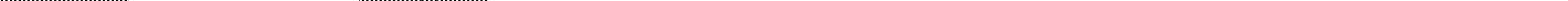 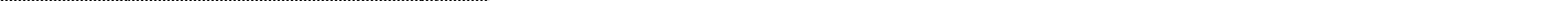 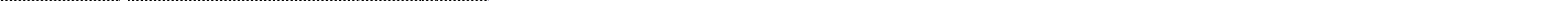 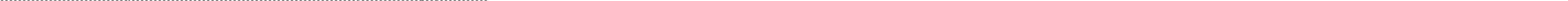 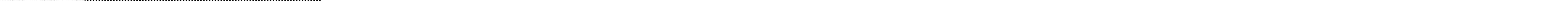 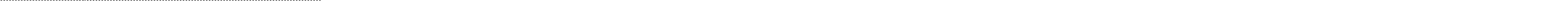 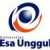 RENCANA PEMBELAJARAN SEMESTER PROGRAM STUDI DIPLOMA-III SURVEI DAN PEMETAAN UNIVERSITAS ESA UNGGULMata Kuliah                                 :  Survey Pengukuran dan Pemetaan                                                 Kode MK            :      TPLMata Kuliah Prasyarat                :  -                                                                                                       Bobot MK          : Dosen Pengampu                       :                                                                                                          Kode Dosen       : Alokasi Waktu                             :  Tatap muka 14 x 100 menit, tidak ada praktik, tidak ada onlineCapaian Pembelajaran               :   SESIKEMAMPUANAKHIRMATERIPEMBELAJARANBENTUKPEMBELAJARANSUMBERPEMBELAJARANINDIKATORPENILAIAN1Mahasiswa mengetahui kerangka dan tujuan perkuliahan survei dan pemetaanPenjelasan Materi Perkuliahan RPSMetode Contextual Teaching and Learning (CTL) .--2Mahasiswa mampu menjelaskan konsep dasar survei dan pemetaan terestrisPenjelasan konsep dasar, ruang lingkup dalam survei dan pemetaanMetode Contextual Teaching and Learning (CTL) Media : kelas, komputer, LCD, whiteboard, webSyaifullah Arif, dkk., 2018,      Modul Praktik Dasar-dasar Pengukuran, Kementerian Agraria dan Tata Ruang.Slamet Basuki., 2011, Ilmu Ukur Tanah, Gadjah Mada University Press, Yogyakarta.Djawahir F., 2011, Sistem Acuan Geodetic dari Bing Bang Sampai Kerangka Acuan Terestrial, Gadjah Mada University Press, Yogyakarta.Abidin, Hasanuddin, dkk, 2000 Penentuan posisi dengan GPS dan aplikasinyaMenguraikan konsep dasar dan ruang lingkup survei dan pemetaanSESIKEMAMPUANAKHIRMATERIPEMBELAJARANBENTUKPEMBELAJARANSUMBERPEMBELAJARANINDIKATORPENILAIAN3Mahasiswa  mampu menjelaskan konsep dasar dan klasifikasi kerangka dasar pemetaanPenjelasan konsep kerangka dasar pemetaan dan klasifikasi kerangka dasarMetode Contextual Teaching and Learning (CTL) Media : kelas, komputer, LCD, whiteboard, webSlamet Basuki., 2011, Ilmu Ukur Tanah, Gadjah Mada University Press, Yogyakarta.Djawahir F., 2011, Sistem Acuan Geodetic dari Bing Bang Sampai Kerangka Acuan Terestrial, Gadjah Mada University Press, Yogyakarta.Abidin, Hasanuddin, dkk, 2000 Penentuan posisi dengan GPS dan aplikasinyaMenjelaskan  konsep kerangka dasar pemetaan dan klasifikasi kerangka dasar4Mahasiswa mampu menjelaskan konsep pengukuran dan pemetaan secara otomatisPenjelasan konsep pengukuran dan pemetaan secara otomatisMetode Contextual Teaching and Learning (CTL) Media : kelas, komputer, LCD, whiteboard, webSlamet Basuki., 2011, Ilmu Ukur Tanah, Gadjah Mada University Press, Yogyakarta.Djawahir F., 2011, Sistem Acuan Geodetic dari Bing Bang Sampai Kerangka Acuan Terestrial, Gadjah Mada University Press, Yogyakarta.Abidin, Hasanuddin, dkk, 2000 Penentuan posisi dengan GPS dan aplikasinyaMemahami dan menjelaskan konsep pengukuran dan pemetaan secara otomatis5Mahasiswa mampu menjelaskan konsep pengukuran dan pemetaan secara otomatisPenjelasan konsep pengukuran dan pemetaan secara otomatisMetode Contextual Teaching and Learning (CTL) Media : kelas, komputer, LCD, whiteboard, webSlamet Basuki., 2011, Ilmu Ukur Tanah, Gadjah Mada University Press, Yogyakarta.Djawahir F., 2011, Sistem Acuan Geodetic dari Bing Bang Sampai Kerangka Acuan Terestrial, Gadjah Mada University Press, Yogyakarta.Abidin, Hasanuddin, dkk, 2000 Penentuan posisi dengan GPS dan aplikasinyaMemahami dan menjelaskan konsep pengukuran dan pemetaan secara otomatis6Mahasiswa mampu melakukan pengukuran dan pemetaan dengan Total StationPengukuran dan pemetaan di lapangan menggunakan Total StationMetode Contextual Teaching and Learning (CTL), PraktekLapanganSlamet Basuki., 2011, Ilmu Ukur Tanah, Gadjah Mada University Press, Yogyakarta.Djawahir F., 2011, Sistem Acuan Geodetic dari Bing Bang Sampai Kerangka Acuan Terestrial, Gadjah Mada University Press, Yogyakarta.Kecermatan, ketelitian, keakuratan7Mahasiswa mampu melakukan pengukuran dan pemetaan dengan Total StationPengukuran dan pemetaan di lapangan menggunakan Total StationMetode Contextual Teaching and Learning (CTL), PraktekLapanganSlamet Basuki., 2011, Ilmu Ukur Tanah, Gadjah Mada University Press, Yogyakarta.Djawahir F., 2011, Sistem Acuan Geodetic dari Bing Bang Sampai Kerangka Acuan Terestrial, Gadjah Mada University Press, Yogyakarta.Kecermatan, ketelitian, keakuratan8Mahasiswa mampu menjelaskan konsep  pemetaan ekstra terestrisPenjelasan konsep pemetaan ekstra terstris  (pengertian GNSS, sistem, metode dan aplikasi GNSS)Metode Contextual Teaching and Learning (CTL) Media : kelas, komputer, LCD, whiteboard, webDjawahir F., 2011, Sistem Acuan Geodetic dari Bing Bang Sampai Kerangka Acuan Terestrial, Gadjah Mada University Press, Yogyakarta.Abidin, Hasanuddin, dkk, 2000 Penentuan posisi dengan GPS dan aplikasinyaMenjelaskan konsep pemetaan ekstra terstris  (pengertian GNSS, sistem, metode dan aplikasi GNSS))9Mahasiswa mampu menjelaskan prinsip, metode  dan sistem  GNSSPenjelasan prinsip, metode penentuan posisi dan sistem GNSSMetode Contextual Teaching and Learning (CTL) Media : kelas, komputer, LCD, whiteboard, webDjawahir F., 2011, Sistem Acuan Geodetic dari Bing Bang Sampai Kerangka Acuan Terestrial, Gadjah Mada University Press, Yogyakarta.Abidin, Hasanuddin, dkk, 2000 Penentuan posisi dengan GPS dan aplikasinyaMenjelaskan prinsip, metode penentuan posisi dan sistem GNSS10Mahasiswa mampu menjelaskan kesalahan dan bias Penjelasan kesalahan orbit satelit, bias iosfer, bias troposfer, multimath dan ambiguitas faseMetode Contextual Teaching and Learning (CTL) Media : kelas, komputer, LCD, whiteboard, webDjawahir F., 2011, Sistem Acuan Geodetic dari Bing Bang Sampai Kerangka Acuan Terestrial, Gadjah Mada University Press, Yogyakarta.Abidin, Hasanuddin, dkk, 2000 Penentuan posisi dengan GPS dan aplikasinyaMenjelaskan kesalahan orbit satelit, bias iosfer, bias troposfer, multimath dan ambiguitas fase11Mahasiswa mampu menjelaskan prinsip, metode  dan sistem  GNSS CORSPenjelasan prinsip dasar, komponen  dan metode pengukuran dengan GNSS CORS dan pemanfaatan CORSMetode Contextual Teaching and Learning (CTL) Media : kelas, komputer, LCD, whiteboard, webDjawahir F., 2011, Sistem Acuan Geodetic dari Bing Bang Sampai Kerangka Acuan Terestrial, Gadjah Mada University Press, Yogyakarta.Abidin, Hasanuddin, dkk, 2000 Penentuan posisi dengan GPS dan aplikasinyaMenjelaskan prinsip dasar, komponen  dan metode pengukuran dengan GNSS CORS dan pemanfaatan CORS12Mahasiswa mampu menjelaskan prinsip, metode  dan sistem  GNSS CORSPenjelasan prinsip jerja, metode , cara pengamatan , pengolahan GNSS CORSMetode Contextual Teaching and Learning (CTL) Media : kelas, komputer, LCD, whiteboard, webDjawahir F., 2011, Sistem Acuan Geodetic dari Bing Bang Sampai Kerangka Acuan Terestrial, Gadjah Mada University Press, Yogyakarta.Abidin, Hasanuddin, dkk, 2000 Penentuan posisi dengan GPS dan aplikasinyaMenjelaskan prinsip jerja, metode , cara pengamatan , pengolahan GNSS CORS13Mahasiswa mampu melakukan penentuan  posisi dengan GNSS CORSPenentuan posisi dengan GNSS CORSMetode Contextual Teaching and Learning (CTL), Praktek LapanganDjawahir F., 2011, Sistem Acuan Geodetic dari Bing Bang Sampai Kerangka Acuan Terestrial, Gadjah Mada University Press, Yogyakarta.Abidin, Hasanuddin, dkk, 2000 Penentuan posisi dengan GPS dan aplikasinyaMelakukan pengamatan, pengukuran  dan penentuan posisi dengan GNSS CORS Kecermatan14Mahasiswa mampu melakukan penentuan  posisi dengan GNSS CORSPenentuan posisi dengan GNSS CORSMetode Contextual Teaching and Learning (CTL), PraktekLapanganDjawahir F., 2011, Sistem Acuan Geodetic dari Bing Bang Sampai Kerangka Acuan Terestrial, Gadjah Mada University Press, Yogyakarta.Abidin, Hasanuddin, dkk, 2000 Penentuan posisi dengan GPS dan aplikasinyaMelakukan pengamatan, pengukuran  dan penentuan posisi dengan GNSS CORS Kecermatan